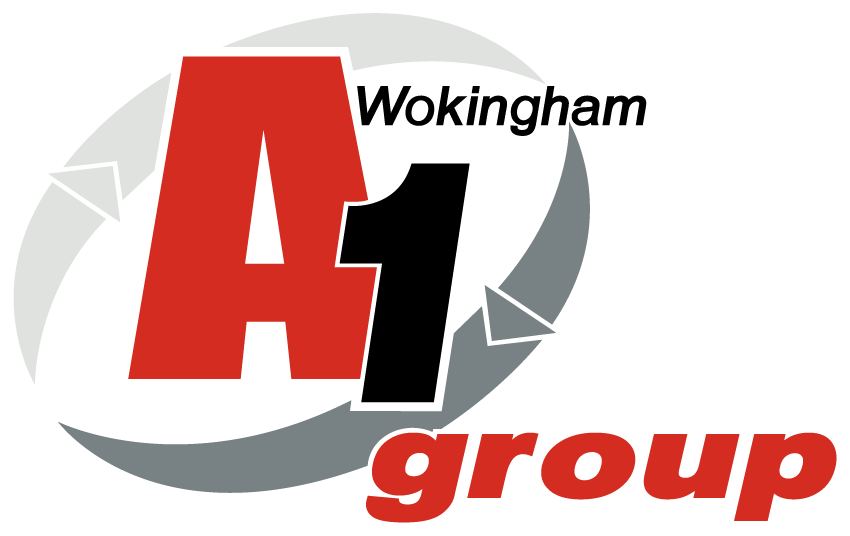 Health and Safety Audit A1 Car Spares - WOKINGHAM 16th December 2021Approvals and AmendmentsReport completed by:Sean Whittle FCIPDHR AdvisorHR & Business Solutions LtdReport completed for:Clive OwenDirector  A1 Group of Companies, Silver Birches,Highland Avenue, Wokingham, Berkshire RG41 4SPThis risk assessment is limited to the risks and findings identified on the day of the assessment and the recommendations contained in this report are based upon information provided by others and the assumption that all relevant information has been provided by those bodies from whom it has been requested.This document is solely for the use and benefit of the Client. This document shall not be distributed, republished, uploaded, referred to, displayed, posted, edited, modified, re-written, copied in whole or part in any form (including but not limited to electronic, mechanical, printing, photocopying), by any other corporate entity, individual persons, or for any other purpose by the Client without the prior written permission of HR & Business Solutions Limited.Table of ContentsApprovals and Amendments	21. Introduction	42. Scope	53. Aims and Objectives	64. Meeting the Objective	65. Background Information	66. Significant and Moderate Risks	7Umbrella Risk Assessment Report	9Substantial Risks	9Moderate Risks	11Next Steps	14Appendix 1 - Prioritised Risk and Hazard Table	15General Site - Risk Assessment Table	16Driving at Work - Risk Assessment Table	17Occupational Health - Risk Assessment Table	18Manual Handling - Risk Assessment Table	19Workshop Noise - Risk Assessment Table	20Training and Induction - Risk Assessment Table	21Offices and DSE Work Stations - Risk Assessment Table	22Contractors - Risk Assessment Table	23Site Electrical Equipment - Risk Assessment Table	24Drivers Lifting Equipment - Risk Assessment Table	25Water Systems and Shower - Risk Assessment Table	26Site Fire - Risk Assessment Table	27Work at Height - Risk Assessment Table	28Falling Objects - Risk Assessment Table	29Pressure Vessels and Gas Supplies - Risk Assessment Table	30Handling Waste for Disposal - Risk Assessment Table	31Machinery and Work Equipment - Risk Assessment Table	32External Area and Site Access - Risk Assessment Table	33First Aid and Accident Reporting - Risk Assessment Table	34Hazard and Near Miss Reporting - Risk Assessment Table	35Health & Safety Communication - Risk Assessment Table	36Outdoor Work - Risk Assessment Table	37Asbestos - Risk Assessment Table	38Kitchen Area / Rest room - Risk Assessment Table	39Pregnant Workers and Young Persons - Risk Assessment Table	40Appendix 2 - Risk Assessment Scoring	41Severity Score Table	421. IntroductionClive Owen, Director commissioned HR & Business Solutions Ltd toAudit the health and safety status of their site at Highland Avenue, Wokingham, Berkshire, RG41 4SPHR & Business Solutions used an umbrella risk assessment to achieve this requirementA1 Group Ltd is a well-established company with three separate Divisions namely: Car Spares / metal recycling / Wet Waste and Loo Hire from its six depots in Wokingham, Bridgend, Coventry, Longacres (Bennett’s Yard), Oxford and Portsmouth. The Wokingham site is a large open planned working site which is used to dismantle various vehicles and recycling their parts. The yard is constantly in use by both A1 vehicles delivering and removing both scrap vehicles and materials and by members of the public to purchase car spare parts.  There is a tyre unit the stores and replaces tyres.  There are two general office units and numerous workshops and storage units around the yard in various locations. All are open planned and have adequate firefighting equipment. There is also a fire engine on site to deal with any fires this is manned by trained fire fighters who work on site. There is a small office brick building with flat roof at the front of the yard and a steel framed / cladded general office with two floors at the rear of the building. The general office contains a small reception area / small transport office / there I a further office of the main corridor there is a kitchen area / storage room and toilet facility. The corridor leads downstairs to a large open planned general office with small kitchen and 8 desks and toilet facilities at the rear of the unit. There is a staircase leading to a large open planned area with two further Directors offices, a large meeting room / rest area and 4 hot desks and a further small kitchen area. There is a fire exits out of the window onto the roof of the reception area and there is a ladder to exit the roof.  There is employee parking at the side of the main office. There are three fire escapes in the main building one through the front door by the reception and one at the side of the main office area. There is adequate emergency lighting in the building and smoke detectors in the office and kitchen areas.The main yard is in five main sections and there is a small customer parking which has pre-painted designated bays. A Metal Recycling area which houses one large Crusher / a depollution area and three separate units – engines / wiring and / scrapped car storage area / toilet storage area.  There is a tyre bay workshop and a car spares office behind the main office building. There is also a large racking system to store all scrapped cars adjacent to the car spares office and also a workshop unit at the rear of the car storage area. The car storage area is accessible to members of the public in certain areas and there is adequate lighting and signage in this area with both employees and members of the public wearing PPE at all times whilst in this area. There are three further car storage areas in the main yard all of which store numerous vehicles at ground level. There are two metal recycling units for nonferrous and copper materials adjacent to the main office and a separate workshop area. 	There is a large static 2 story unit at the front of the yard which is used as an employee canteen the 2nd floor is redundant. There is a large area to the side of the main yard which is used to store plastic toilets. There is high use of oxyacetylene on site and there is also fuel (diesel and unleaded) stored on site in suitable secure containers. There are also gas bottles in various locations all of which are stored in lockable cages when not in use. There are also numerous skips located around the site which are used for storage of scrap materials. The site is well lit with clear H&S signage and numerous defined walkways for employees and members of the public to use. PPE is worn at all times on site by both employees and members of the public. The site is well protected in terms of fencing and there are numerous CCTV units around the site. The premises are considered to be of HIGH risk given the level of flammable materials and operations conducted on site. At the time of the visit approximately 155 people (40 based at Wokingham) were employed within the A1 Group business, with around 40 on the Wokingham site at any time serving the operational needs of the business. Risk assessment is a legal requirement and is the starting point for all Occupational Health and Safety (OH&S); HR & Business Solutions risk assessment approach is an umbrella over the top of A1 Car Spares (Wokingham) ensuring all risks are captured. By assessing the risks of injury and ill health, identifying what is in place to control these risks and then determining further controls necessary, sets the boundaries on OH&S. The resulting risk control measures determine the effort, time and financial commitment that need to be applied to training, writing procedures, on-going support etc. The H&S system can then be proportionate to the risks; because it is derived from A1 Car Spares (Wokingham) relevant risks, it will have value and purpose for your business. The umbrella risk assessment is a functional business tool, which should be used by the Board as part of their commitment to managing and monitoring OH&S risks.By reviewing its operations and identifying key risks A1 Car Spares (Wokingham) will be able to manage its OH&S issues. By establishing risks, A1 Car Spares (Wokingham) can plan and implement relevant safe working procedures to ensure, so far as is reasonably practicable, the health, safety and welfare of those affected by its undertaking.2. ScopeCarry out an ‘Umbrella Risk Assessment’ for A1 Car Spares (Wokingham).3. Aims and ObjectivesThe aim is to identify and provide A1 Car Spares (Wokingham) with an overview of their key health and safety hazards and risks within their operations.The main objective is to identify significant hazards and risks for A1 Car Spares (Wokingham) and make recommendations in line with legislative requirements.4. Meeting the ObjectiveTo meet the objectives the following activities will be undertaken:Umbrella Risk Assessment of Wokingham SiteVisit each key area in the Wokingham facilityMeet and talk to management, H&S representative and employees, as appropriateRecord relevant risks/hazards, current controls and recommendationsInclude hazard/risk table in appendix 1Outline significant and moderate risks in main bodyMake recommendations in line with legislative requirements5. Background InformationH&S PosterDisplayed and completed around the depot H&S PolicySigned copy displayed on notice boards.Employers Liability InsuranceCurrent copy displayed in general office.Accidents and IncidentsReported, recorded and reviewed. Two significant incidents in the last 12 months.Current H&S DocumentationH&S Policy written, signed and displayedRisk Assessments for items of work equipment, tasks and areas completedRisk Assessments are contained on a shared drive Risk Assessments reviewed annually by the responsible person for H&S at the depot6. Significant and Moderate RisksUnderstanding the Hazard and Risk Table (Appendix 1)The columns in the Umbrella Risk Assessment Table are as follows:No.The hazard number.HazardA description of the common hazard identified.SThis is the severity of the hazard (see Appendix 2 for Severity Scoring).
Person AffectedThis column identifies the persons most likely to be affected by the hazard.Existing Control Measures and Common Theme	These are the existing controls in place to reduce the likelihood of the hazard reaching full potential and any common themes seen at the depots.LThis is the likelihood, taking account of the persons affected and the existing controls, of the hazard occurring (see Appendix 2 for Likelihood Scoring).RPNThis is the Risk Priority Number = Severity x Likelihood.RecommendationsThese are recommendations of how to lower the risk.Relevant LegislationApplicable legislation for the risk identified.Risk Priority Number is kept simple and scoring is summarised in the following table and in Appendix 2 - Risk Assessment Scoring.The Risk and Hazard Table is prioritised with the high RPN’s listed first, these are discussed next.Umbrella Risk Assessment ReportOn the day of the risk assessment, and in the opinion of the assessor there was 2 Substantial Risks and 3 Moderate Risks scoring a four; these are outlined below.Substantial Risks1. Firefighting equipmentThere were numerous fire extinguishers around the site that were stored incorrectly on the floor or were hidden / obstructed 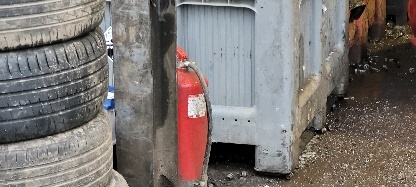 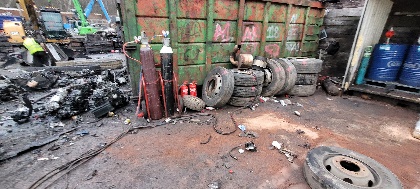 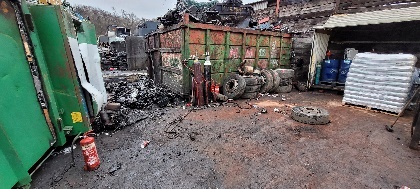 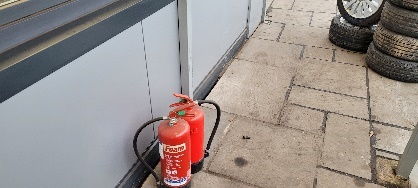 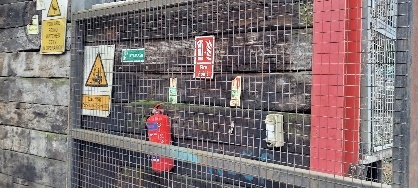 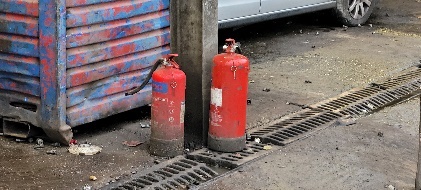 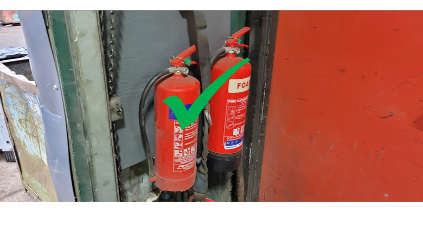 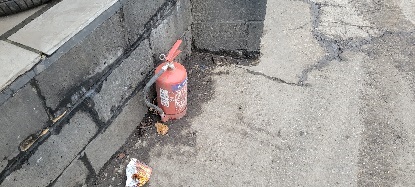 Specific RisksNone at time of auditRelevant LegislationRegulatory Reform (Fire Safety) Order 2005 Management of Health and Safety at Work Regulations 1999RecommendationsStore Fire extinguishers on the wall of the unit or in a correct fire extinguisher holder.Replace missing Fire ExtinguisherEnsure fire Extinguishers are not obstructed 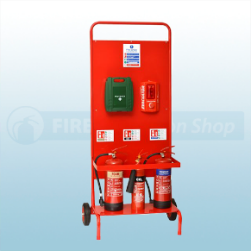 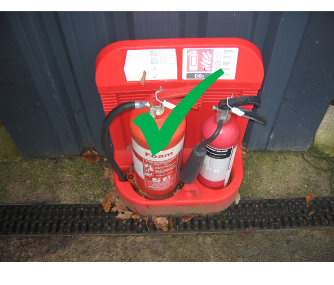 2. Flammable material storage There were a number of gas bottles / flammable liquid / battery left around site 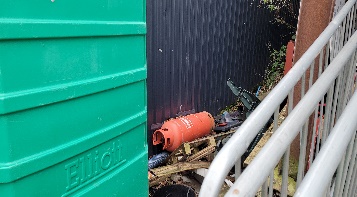 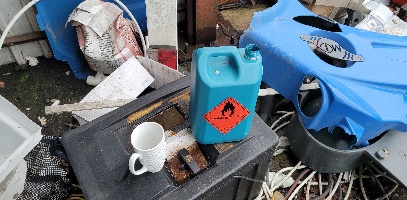 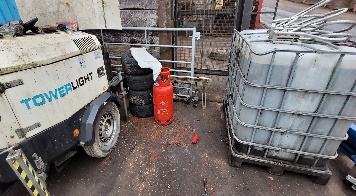 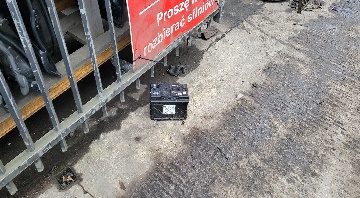 Specific RisksNone at time of auditRelevant LegislationRegulatory Reform (Fire Safety) Order 2005 Management of Health and Safety at Work Regulations 1999RecommendationsStore gas bottles in either empty or full gas cage Moderate Risks1. General housekeepingGeneral housekeeping around the site was excellent. PPE use was excellent with all employees observed wearing PPE General rubbish around site was minimal and all issues recorded on IAuditor. Grit bin was only partly full at time of audit and some singe broken and worn Some potholes were deep and could cause trip hazard and need attention 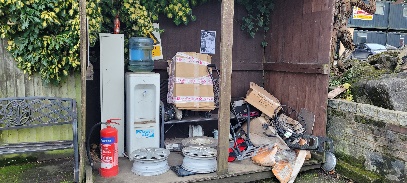 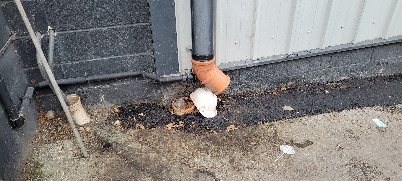 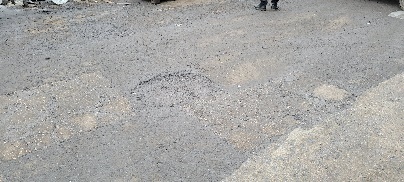 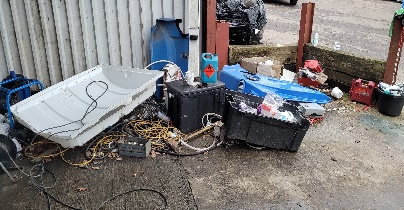 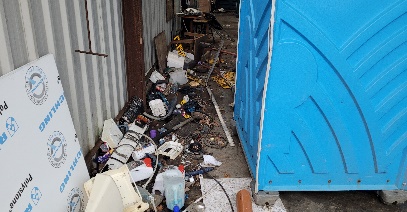 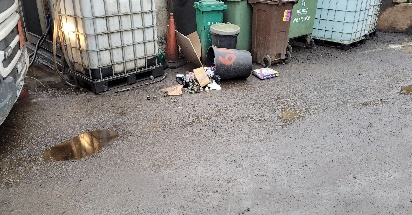 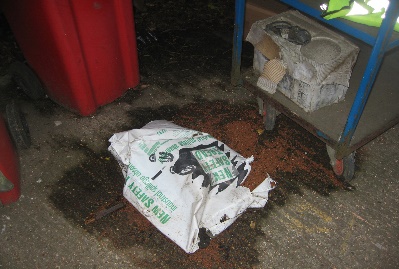 Specific RisksNone at time of audit Relevant LegislationManagement of Health and Safety at Work Regulations 1999Control of Substances Hazardous to Health Regulations 2002RecommendationsRubbish is removed as may be fire hazard and ensure rubbish/equipment is placed in designated areas Ensure Grit bins are full in preparation of winter months Replace broken signage / ensure all signage visible or relocate Repaint floor signage when weather allows Ensure visitor PPE is replenished – this will be checked on weekly walkaround2. Hoses and leadsThere were various hoses and leads on the floor and did not appear to be in use 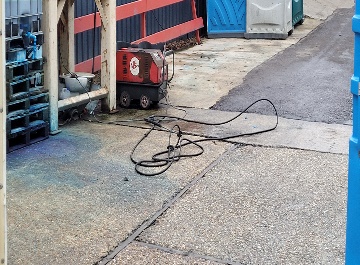 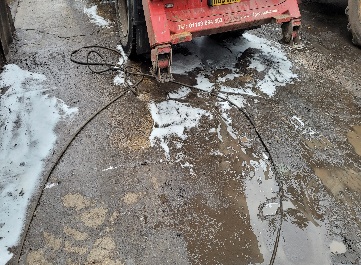 Specific RisksEmployees can trip over leads. Relevant LegislationManagement of Health and Safety at Work Regulations 1999RecommendationsEnsure hoses / leads are either covered over or away from walkways where employees walk3. Grip on Steps The fire exits from main office building  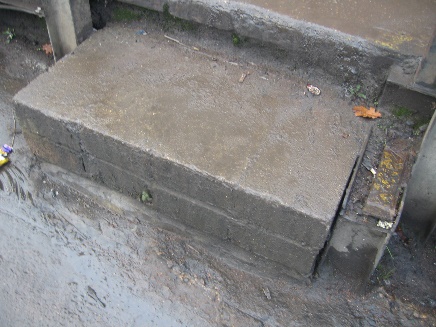 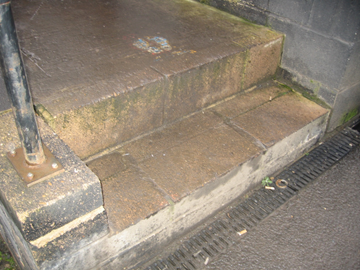 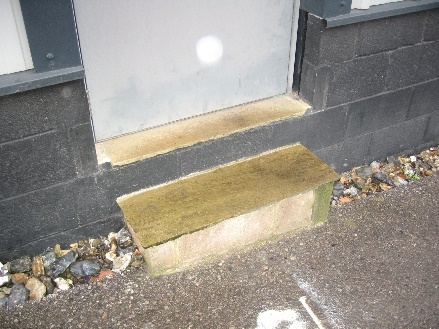 Specific RisksMembers of the public can walk around the racking area whilst forklifts are operating and could be hit if unseen as on day of audit two members of public witnessed not wearing PPE. Relevant LegislationManagement of Health and Safety at Work Regulations 1999RecommendationsEnsure steps have grip marking so they are not slip hazards in adverse weather conditions and also visible when poor light Next StepsThis risk assessment is a live working document and a tool for the business.Read the recommendations in point 6 above. These are the top priority recommendations based on the RPN.Further recommendations are outlined in the risk assessment table (Appendix 1).Documented Action PlanDocument an Action Plan and assign responsibility with timescales for completing the recommendations in the report.Monitor and review the Action Plan on a regular basis, recording when the actions are completed. Note down any relevant evidence against the completed actions i.e. training records, new work instructions etc. Some examples of how to record the evidence: on the action plan, hand written notes in this report, or separate documents attached or referenced to the report/Action PlanConsultation and TrainingThere is a legal requirement to consult employees on risk control measures that relate to, or affect them and to provide any related training. Where either result from this risk assessment, ensure the communications and training occur. Document when and how consultation was achieved, and document employee training records.Risk Assessment ReviewThere is no legally set review period for a risk assessment, but there needs to be a mechanism for reviewing when necessary.As a framework, a risk assessment should be reviewed:At least every 1-5 years; the Health and Safety Executive recommend annual reviewIf the business expands, takes on more staff or moves premisesIf there is a significant change to the work activities, process or taskIf the type or no. of persons exposed changesIf there is a related accident, ill-health or incident reportedIf there is a change in technology or information that could affect the riskFor any other reason if the assessment is no longer validAppendix 1 - Prioritised Risk and Hazard TableHazards considered during this Risk Assessment:X = Relevant at the time of the visit, if there is no X the hazard was considered not relevant or insignificant.General Site - Risk Assessment TableDriving at Work - Risk Assessment TableOccupational Health - Risk Assessment TableManual Handling - Risk Assessment TableWorkshop Noise - Risk Assessment TableTraining and Induction - Risk Assessment TableOffices and DSE Work Stations - Risk Assessment TableContractors - Risk Assessment TableSite Electrical Equipment - Risk Assessment TableDrivers Lifting Equipment - Risk Assessment TableWater Systems and Shower - Risk Assessment TableSite Fire - Risk Assessment TableWork at Height - Risk Assessment TableFalling Objects - Risk Assessment TablePressure Vessels and Gas Supplies - Risk Assessment TableHandling Waste for Disposal - Risk Assessment TableMachinery and Work Equipment - Risk Assessment TableExternal Area and Site Access - Risk Assessment TableFirst Aid and Accident Reporting - Risk Assessment TableHazard and Near Miss Reporting - Risk Assessment TableHealth & Safety Communication - Risk Assessment TableOutdoor Work - Risk Assessment TableAsbestos - Risk Assessment TableKitchen Area / Rest room - Risk Assessment TablePregnant Workers and Young Persons - Risk Assessment TableAppendix 2 - Risk Assessment ScoringSee next page for Severity and Likelihood descriptions.Severity Score TableRev #DateAmended byApproved byDetails0116/12/21Sean WhittleClive OwenSite audit and creation of draft0219/1/22Sean WhittleReport sent to client03ongoingSean WhittleMeeting to review actions04H&S meeting FebruaryFeedback to H&S Reps0519/1/22Action Plans Devised06At H&S meetingsAction Plans reviewedRisk Priority NumberAction and TimescaleIntolerable:RPN = 9Stop activity immediately or do not start until action has been taken to reduce the level of risk. (Enforcement risk - possible HSE Prohibition Notice).Substantial:RPN = 6Take action to reduce the risk level within 1 month. (Enforcement risk - possible HSE Improvement Notice).Moderate:RPN = 3 or 4Take action to reduce the risk level within 3 - 6 months.Trivial/Low:RPN = 1 or 2No further action required.Work At HeightXManual HandlingXSlips, Trips & HousekeepingXLighting, Heating & Ventilation LevelsXFalling ObjectsXDisplay Screen EquipmentXLayout/Storage/Space/ObstructionsXWorkplace Transport / PedestriansXDriving At WorkXWelfare FacilitiesXPregnant Workers / Young PersonsXDDAOutdoor Work/Extreme TemperatureXOff Site/Home/Peripatetic WorkingOccupational PressureViolence To Staff / Verbal AssaultContractorsXVisitors / TrespassersXLifting EquipmentXWork Equipment (Fixed / Portable)XElectrical EquipmentXLone Working/Out Of Hours/SecurityXPressure Vessels / Gas SuppliesXHazardous SubstancesXNoiseXVibrationXBiological AgentsLegionella or LeadXAsbestosXFlammable Substances (F, F+)XDangerous Substances (O, E, DSEAR)XRadiation Sources I.E. Lasers, UVConfined Space/AsphyxiationEnvironmental RisksXFood PreparationFireX#HazardSPersons AffectedExisting Control Measures and Common ThemeRiskRiskRecommendationsRelevant Legislation#HazardSPersons AffectedExisting Control Measures and Common ThemeLRPNRecommendationsRelevant Legislation1Hazardous/Flammables Substances – liquids 
A number of petrol containers left in open area and not controlled. They should be stored in lockable cage.3EmployeesExisting controls exist to store flammable liquids / cleaning products etc. when not in use.26Ensure that flammable liquids etc are stored correctly in a lockable cage/cupboards. No further recommendationsControl of Substances Hazardous to Health Regulations 2002#HazardSPersons AffectedExisting Control Measures and Common ThemeRiskRiskRecommendationsRelevant Legislation#HazardSPersons AffectedExisting Control Measures and Common ThemeLRPNRecommendationsRelevant Legislation2Driving At Work - Delivery and tanker drivers are the main drivers for A1 Group but other employees may drive on company business. Hazard: road traffic accident.Vehicles used are both company and privately owned.2EmployeesA Driving at work procedures manual is in place.12No further recommendationsManagement of Health and Safety at Work Regulations 1999#HazardSPersons AffectedExisting Control Measures and Common ThemeRiskRiskRecommendationsRelevant Legislation#HazardSPersons AffectedExisting Control Measures and Common ThemeLRPNRecommendationsRelevant Legislation3Occupational Health - Work activities can impact on employee’s heath as well as their safety. A proactive occupational health program can assist with the monitoring of adverse health effects and also maintain a healthy and productive workforce.Specific Risks - Some occupational health is required under certain regulations for managing specific risks: For IOS these include Skin and respirator sensitising chemicals, Noise and Task Repetition.Additional ConsiderationsSickness absence managementFitness for work assessmentWellbeing and stress managementDrugs and alcohol2EmployeesMSD Reporting (musculoskeletal disorder) - Repetitive tasks have ben risk assessed Use of HSE guidance in HSG60 is recommended but not recorded at time of assessment. MSD reporting is currently verbal and too Depot managers. If further medical advice is required the employee is referred to the OH.Audiometry - No audiometry is carried out currently.COSHH Heath Surveillance - Currently, nothing is carried out.Stress/Wellbeing - Employees reporting stress are currently referred to the OH.Drugs & Alcohol - Zero tolerance, procedure in place. Facility to random test in place.24Sickness Absence - There is system that records current absence levels which should be discussed at a monthly H&S committee meeting – Representative from Coventry should attend bi monthly H&S meetingAudiometry - Introduce audiometry for those exposed to noise above the 1st and 2nd action levels.MSD Report - Introduce reporting system for MSD. Train employees on what to look out for and report issues to line managers.Train line managers on completing MSD form, restricting duties and referral procedure to OH.Management of Health and Safety at Work Regulations 1999Noise at Work Regulations 2005Control of Substances Hazardous to Health Regulations 2002Working Time Regulations 1998#HazardSPersons AffectedExisting Control Measures and Common ThemeRiskRiskRecommendationsRelevant Legislation#HazardSPersons AffectedExisting Control Measures and Common ThemeLRPNRecommendationsRelevant Legislation4Manual Handling - Handling of incoming/outgoing equipment.2EmployeesRisk Assessments include manual handling activities; these are housed on the Back Office.Safety shoes worn by all employees handling equipment.Manual Handling training recorded in training files soon to be via Human Focus which will be accessible via the HUB.12In addition to training on manual handling at induction provide practical manual handling training to all employees who are required to carry out MH operations such as lifting, pulling, pushing, bending and twisting as part of their role.Manual Handling Operations Regulations 1992 Lifting Operations and Lifting Equipment Regulations 1998Provision and Use of Work Equipment Regulations 1998#HazardSPersons AffectedExisting Control Measures and Common ThemeRiskRiskRecommendationsRelevant Legislation#HazardSPersons AffectedExisting Control Measures and Common ThemeLRPNRecommendationsRelevant Legislation5Noise: Equipment and vehicles being serviced after hire and before new hire - Exposure to noise above statutory action levels of 80dBA and 85dBA can lead to hearing loss.2EmployeesExisting controls in place12Users are trained to fit their hearing protection, and this is documented.Employees were witnessed wearing appropriate PPE No further recommendationsNoise at Work Regulations 2005#HazardSPersons AffectedExisting Control Measures and Common ThemeRiskRiskRecommendationsRelevant Legislation#HazardSPersons AffectedExisting Control Measures and Common ThemeLRPNRecommendationsRelevant Legislation6Training and Induction - Without a clear and relevant induction and training programme, new starters and employees are more likely to have accidents and/or suffer from work related ill health.A1 Group Training Includes:Manual Handling - Induction and annuallyDSE training onlineRole specific trainingEquipment specific trainingManagers H&S responsibilities 2EmployeesExcellent training arrangements in place and recorded on Sage HRAll employees’ are trained against defined skills and subjects, which are recorded in personal file,H&S training is captured either as a specific role H&S module or as part of other training i.e. equipment operation.A lot of the H&S related training is managed and delivered in house.12Review other specific H&S training delivered internally to ensure the key points of the training are documented.All employees receive practical manual handling training as well as the on-line training. This is documented and refreshed regularly i.e. 1-2 yearly.General H&S awareness training is undertaken for all employees yearly. Introduce training for MSD and issues related to repetitive roles. Introduce Health Surveillance training in relation to skin issues.Introduce regular H&S training for members of H&S committee.Management of Health and Safety at Work Regulations 1999#HazardSPersons AffectedExisting Control Measures and Common ThemeRiskRiskRecommendationsRelevant Legislation#HazardSPersons AffectedExisting Control Measures and Common ThemeLRPNRecommendationsRelevant Legislation7Display Screen Equipment - Use of desktop PCs at workstations in various locations at Wokingham Site.2EmployeesEmployees made aware of DSE during Induction.Annual Assessments have been completed12VDU operators have annual DSE refresher training this was complete and up to date at time of Audit.No further recommendationsDisplay Screen Equipment Regulations 1992#HazardSPersons AffectedExisting Control Measures and Common ThemeRiskRiskRecommendationsRelevant Legislation#HazardSPersons AffectedExisting Control Measures and Common ThemeLRPNRecommendationsRelevant Legislation8Contractors - Uncontrolled contractor activities can lead to incidents both to themselves on company premises or which could affect company employees.Hazards include: falling objects, electrical damage, fires etc.2Employees and ContractorsThere is mention of contractor management in the H&S Manual.Contractors supply business with completed questionnaire, RAMS and insurance documentation prior to wok being undertaken. 12No further recommendationsManagement of Health and Safety at Work Regulations 1999#HazardSPersons AffectedExisting Control Measures and Common ThemeRiskRiskRecommendationsRelevant Legislation#HazardSPersons AffectedExisting Control Measures and Common ThemeLRPNRecommendationsRelevant Legislation9Electrical Equipment - Failure of electrical equipment through poor maintenance or damage can lead to electrocutions.3Employees and Third PartiesPAT Testing completed internally on a rolling basis. Fixed wiring installation tested and inspected.13No further recommendationsElectricity at Work Regulations 1989#HazardSPersons AffectedExisting Control Measures and Common ThemeRiskRiskRecommendationsRelevant Legislation#HazardSPersons AffectedExisting Control Measures and Common ThemeLRPNRecommendationsRelevant Legislation10Lifting Equipment - Failure of lifting equipment can result in a serious incident and would be a RIDDOR reportable incident.Lifting equipment identified:Workshop hoist equipment Roller Shutter DoorsTailgates on vehicles2EmployeesStatutory inspections for lifting equipment and accessories are completed.Maintenance in place for all lifting equipment.Workshop/delivery drivers wear safety shoes and high visibility clothing.Risk Assessments are completed and reviewed regularly 12No further recommendationsLifting Operations and Lifting Equipment Regulations 1998Provision and Use of Work Equipment Regulations 1998#HazardSPersons AffectedExisting Control Measures and Common ThemeRiskRiskRecommendationsRelevant Legislation#HazardSPersons AffectedExisting Control Measures and Common ThemeLRPNRecommendationsRelevant Legislation11Legionella - Hazards: Legionella bacterial inhalable through water mist from a shower or developing in hot and cold water systems.2EmployeesLegionella risk assessment not available at time of audit.12No further recommendationsControl of Substances Hazardous to Health Regulations 2002#HazardSPersons AffectedExisting Control Measures and Common ThemeRiskRiskRecommendationsRelevant Legislation#HazardSPersons AffectedExisting Control Measures and Common ThemeLRPNRecommendationsRelevant Legislation12Fire - Fire risks from ignition source finding a fuel source. Fuel sources include stock, cardboard/paper/waste materials in outside bins.3Employees, Third Parties, Vulnerable Persons and ContractorsFire risk assessment completed by external competent person.Fire Extinguishers should be stored off the floor and signage for correct use displayed near all extinguishers. 26Place all extinguishers off floor and in areas that are both visible and easily accessibleNo Further recommendationsRegulatory Reform (Fire Safety) Order 2005#HazardSPersons AffectedExisting Control Measures and Common ThemeRiskRiskRecommendationsRelevant Legislation#HazardSPersons AffectedExisting Control Measures and Common ThemeLRPNRecommendationsRelevant Legislation13Work at Height - Limited work at height for A1 Group employees.No work at height for Office workers.Contractors carry out work at height.2EmployeesLimited working at height activity at Depot therefore not risk assessed.12No further recommendationsWork at Height Regulations 2005#HazardSPersons AffectedExisting Control Measures and Common ThemeRiskRiskRecommendationsRelevant Legislation#HazardSPersons AffectedExisting Control Measures and Common ThemeLRPNRecommendationsRelevant Legislation14Falling Objects - Hazards: items falling on persons around the site.2EmployeesItems over 20kgs were stored above head height in various areas around the depot12No further recommendations Management of Health and Safety at Work Regulations 1999#HazardSPersons AffectedExisting Control Measures and Common ThemeRiskRiskRecommendationsRelevant Legislation#HazardSPersons AffectedExisting Control Measures and Common ThemeLRPNRecommendationsRelevant Legislation15Pressure Vessels and Gas Supplies - For A1 Group these are:Gas Storage bottlesGas boilerCompressor for machine air linesPressure WasherFailure of pressure vessels or poorly maintained gas supplies can lead to serious incidents.Hazard: uncontrolled release of pressurised material, failure of pressure vessel, release of gas, explosion or fire.3Employees and Third Parties in the areasNo gas boiler on site 13No further recommendations.Gas Safety (Installation and Use) Regulations 1998Pressure Systems Safety Regulations 2000#HazardSPersons AffectedExisting Control Measures and Common ThemeRiskRiskRecommendationsRelevant Legislation#HazardSPersons AffectedExisting Control Measures and Common ThemeLRPNRecommendationsRelevant Legislation16Handling Waste for Disposal - Use of bins at the back of the site.Hazard: manual handling.2EmployeesWaste is stored bins around the site. All materials are disposed of correctly.24Ensure general housekeeping from all employees to ensure waste is disposed of correctlyNo further recommendations.Management of Health and Safety at Work Regulations 1999Manual Handling Operations Regulations 1992#HazardSPersons AffectedExisting Control Measures and Common ThemeRiskRiskRecommendationsRelevant Legislation#HazardSPersons AffectedExisting Control Measures and Common ThemeLRPNRecommendationsRelevant Legislation17Machinery and Work Equipment - Use of work equipment by untrained persons or work equipment that is poorly guarded and maintained is more likely to lead to incidents.Work equipment includes:Lifting equipmentHire Equipment.2EmployeesRisk Assessment - The use of each item of work equipment is risk assessed. New equipment is captured when purchased and training on use delivered by supplier. .12No further recommendationsProvision and Use of Work Equipment Regulations 1998#HazardSPersons AffectedExisting Control Measures and Common ThemeRiskRiskRecommendationsRelevant Legislation#HazardSPersons AffectedExisting Control Measures and Common ThemeLRPNRecommendationsRelevant Legislation18Visitors/Trespassers - Unaccompanied visitors may be more likely to have an accident due to less knowledge about the site layout and operation.Foreseeable hazards to trespassers should be avoided.2Employees, Visitors, Contractors andTrespassersSignage generally good around siteSite fencing is adequate12No further recommendationsManagement of Health and Safety at Work Regulations 1999Occupiers Liability Act 1947/1984#HazardSPersons AffectedExisting Control Measures and Common ThemeRiskRiskRecommendationsRelevant Legislation#HazardSPersons AffectedExisting Control Measures and Common ThemeLRPNRecommendationsRelevant Legislation19First Aid and Accident Reporting - If an incident occurs, slow first aid response can increase the severity of the injury.2Employees and Third PartiesAccident reporting procedure in place although not available at time of audit.First aiders trained and displayed as pictures around the site on notice boards.12No further recommendationsFirst Aid Regulations 1981#HazardSPersons AffectedExisting Control Measures and Common ThemeRiskRiskRecommendationsRelevant Legislation#HazardSPersons AffectedExisting Control Measures and Common ThemeLRPNRecommendationsRelevant Legislation20Hazard and Near Miss Reporting - Reported incidents (Hazards and Near Misses) are indicators of potential accidents waiting to happen.1Employees and Third PartiesSystem in place for recording near miss occurrences on site or for drivers. This is agenda item on the H&S monthly meeting. Corrective Actions are then discussed.11No further recommendationsManagement of Health and Safety at Work Regulations 1999#HazardSPersons AffectedExisting Control Measures and Common ThemeRiskRiskRecommendationsRelevant Legislation#HazardSPersons AffectedExisting Control Measures and Common ThemeLRPNRecommendationsRelevant Legislation21H&S Communication - Clear methods of H&S communication.A written H&S policy signed and displayed.H&S procedures for controlling workplace risks in place and available to employees.H&S Committee.2EmployeesH&S Committee meet monthly and made up of a chair person and committee reps from all 4 depots.12No further recommendations.Health and Safety at Work Act etc. 1974Management of Health and Safety at Work Regulations 1999The Health and Safety (Consultation with Employees) Regulations 1996#HazardSPersons AffectedExisting Control Measures and Common ThemeRiskRiskRecommendationsRelevant Legislation#HazardSPersons AffectedExisting Control Measures and Common ThemeLRPNRecommendationsRelevant Legislation22Outdoor Work - Some employees have a need to work outside during the winter.2EmployeesAll employees are provided with high visibility jackets/fleeces gloves for wearing in all areas apart from offices on site.All affected employees can move into the warmth as required.Heaters provided in rest area and general officesGritting products available to prevent slips in winter weather.12No further recommendations.Management of Health and Safety at Work Regulations 1999#HazardSPersons AffectedExisting Control Measures and Common ThemeRiskRiskRecommendationsRelevant Legislation#HazardSPersons AffectedExisting Control Measures and Common ThemeLRPNRecommendationsRelevant Legislation23Asbestos - If asbestos is present in the building, disturbance of the fibres can lead to personal exposure.1Employees and ContractorsAsbestos not present on site.11No further recommendations.Control of Asbestos at Work Regulations 2006#HazardSPersons AffectedExisting Control Measures and Common ThemeRiskRiskRecommendationsRelevant Legislation#HazardSPersons AffectedExisting Control Measures and Common ThemeLRPNRecommendationsRelevant Legislation24Food Hygiene - risk of bacterial cross contamination with out of date food.Slips Trips and falls - bags / clothing and rubbish across floor2All employees Fridge provided to place food into to keep at adequate temperature.Lockers and hooks provided to store personal belongs and work clothing.Bins provided 12No further recommendationsFood Hygiene Regulations 2006Management of Health and Safety at Work Regulations 1999#HazardSPersons AffectedExisting Control Measures and Common ThemeRiskRiskRecommendationsRelevant Legislation#HazardSPersons AffectedExisting Control Measures and Common ThemeLRPNRecommendationsRelevant Legislation25Pregnant Workers and Young Persons - Higher risk groups more susceptible to workplace risks.-Pregnant Employees and Young PersonsPregnancy Risk Assessment is a HR procedure and is in place.No young persons employed at the time of the visit. Risk Assessments are completed for any work experience visitors.--No further recommendations Management of Health and Safety at Work Regulations 1999Risk Management and Compliance Audit ScoringRisk Management and Compliance Audit ScoringRisk Management and Compliance Audit ScoringRisk Management and Compliance Audit ScoringRisk Management and Compliance Audit ScoringRisk Management and Compliance Audit ScoringSeverity Hazard (S)Severity Hazard (S)Severity Hazard (S)Likelihood of Occurrence (L)Likelihood of Occurrence (L)Likelihood of Occurrence (L)Severity Hazard (S)ComplianceHarm or Ill HealthLowMediumHighSeverity Hazard (S)3 - None3 - High123Severity Hazard (S)2 - Partial2 - MediumSeverity Hazard (S)1 - Satisfactory1 - LowRisk Priority NumberAction and TimescaleIntolerable:RPN = 9Stop activity immediately or do not start until action has been taken to reduce the level of risk. (Enforcement risk - possible HSE Prohibition Notice).Substantial:RPN = 6Take action to reduce the risk level within 1 month. (Enforcement risk - possible HSE Improvement Notice).Moderate:RPN = 3 or 4Take action to reduce the risk level within 3 - 6 months.Trivial/Low:RPN = 1 or 2No further action required.#DescriptionDescription3High Hazard - extremely harmful consequencesMajor notifiable RIDDOR injury or fatality. Permanent disability. Severe life threatening RIDDOR Reportable diseases and illnesses i.e. cancer, asbestosisExtensive loss of plant, or major damage to equipment, property or the environment. RIDDOR Dangerous Occurrence.Would attract a prohibition notice from the HSE.None ComplianceBreach of a relevant statutory provision with potential for harm.No evidence of compliance to the relevant statutory provisions.High Hazard - extremely harmful consequencesMajor notifiable RIDDOR injury or fatality. Permanent disability. Severe life threatening RIDDOR Reportable diseases and illnesses i.e. cancer, asbestosisExtensive loss of plant, or major damage to equipment, property or the environment. RIDDOR Dangerous Occurrence.Would attract a prohibition notice from the HSE.None ComplianceBreach of a relevant statutory provision with potential for harm.No evidence of compliance to the relevant statutory provisions.2Medium Hazard - harmful consequences7 Day RIDDOR Reportable Lost time incident. Temporary disability, lacerations, serious cuts and bruises, burns, concussion, serious sprains and strains, minor fractures (fingers and toes).RIDDOR Reportable Diseases i.e. occupational deafness, dermatitis, allergy, repetitive strain injury. Serious damage to equipment, property or the environment disrupting normal activities would attract an improvement notice from the HSE.Partial ComplianceMinor or technical Breach possible. Some evidence of compliance to the relevant statutory provision i.e. hazards and risks identified some supporting documentation &  records.Medium Hazard - harmful consequences7 Day RIDDOR Reportable Lost time incident. Temporary disability, lacerations, serious cuts and bruises, burns, concussion, serious sprains and strains, minor fractures (fingers and toes).RIDDOR Reportable Diseases i.e. occupational deafness, dermatitis, allergy, repetitive strain injury. Serious damage to equipment, property or the environment disrupting normal activities would attract an improvement notice from the HSE.Partial ComplianceMinor or technical Breach possible. Some evidence of compliance to the relevant statutory provision i.e. hazards and risks identified some supporting documentation &  records.1Low Hazard Severity - slightly harmful consequencesMinor Injuries & ill health i.e. minor sprains and strains, cuts and bruises, eye irritation, nuisance (e.g. headaches), minor skin irritation. Minor damage to equipment, property or the environment.SatisfactoryAt the time of the audit or risk assessment and in the opinion of the assessor, compliance to the relevant statutory provisions is considered to be adequate i.e. hazards and risks identified by competent persons, full documentation supporting a system of managing the relevant risk and hazards identified, training in place and recorded, communication of risk control measures to employees in place. Achieving this standard does not absolve the company of its duty to continuously monitor compliance to the relevant statutory provisions review risk on a regular basis.Low Hazard Severity - slightly harmful consequencesMinor Injuries & ill health i.e. minor sprains and strains, cuts and bruises, eye irritation, nuisance (e.g. headaches), minor skin irritation. Minor damage to equipment, property or the environment.SatisfactoryAt the time of the audit or risk assessment and in the opinion of the assessor, compliance to the relevant statutory provisions is considered to be adequate i.e. hazards and risks identified by competent persons, full documentation supporting a system of managing the relevant risk and hazards identified, training in place and recorded, communication of risk control measures to employees in place. Achieving this standard does not absolve the company of its duty to continuously monitor compliance to the relevant statutory provisions review risk on a regular basis.Likelihood of Occurrence TableLikelihood of Occurrence TableLikelihood of Occurrence Table3High (highly likely)Daily or weekly opportunities for the hazard to be realised.Continuous or almost continuous presence of the hazard.2Medium (likely)Opportunities for hazard to be realised are possible i.e. within the next 6-12 month period.1Low (unlikely)Opportunities for hazard to be realised are Infrequent and possible, but not expected in the next 12 month period. 